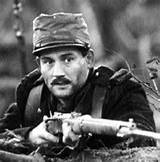 Fffff